German Township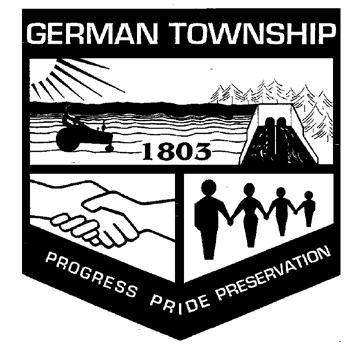 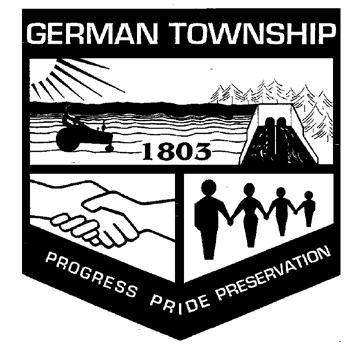 Zoning Department12102 State Route 725 West, Germantown, Ohio 45327-9761937-855-7882x1ZONING VIOLATIONS COMPLAINT FORMPlease print or type all informationAddress of zoning violation(s): 	Owner’s name(s) (if known): 	Exact nature of the zoning violation(s): 	Where on the property is the violation located? (Front, side, back yard etc.): 	Can the violation be seen from the road?	[ ] Yes	[ ] NoCan the violation be seen from your property?	[ ] Yes	[ ] NoIf the violation can’t be seen from the road, but can be seen from your property, would you allow the zoning inspector to enter your property for an inspection of the violation and/or to take pictures?	[ ] Yes	[ ] No(Must complete if you answered “yes” to #7)Your Name: 	Your Phone #: 	Your address 	Would you be willing to testify about this zoning violation in court, if necessary? [ ] Yes	[ ] No(The Prosecutor has stated that testimony from witnesses strengthens a zoning case.)If you answered “yes” to question # 7 please sign here 	Please answer the questions on this form as completely and accurately as possible. Return the completed form to the German Township Zoning Office at the address above.Thank you for your help in preserving the beauty of German Township!Revised 4/27/2022